Učenici 6. a razreda u ožujku čitali su Gulliverova putovanja Jonathana Swifta. Nakon što je prekinuta nastava zbog koronavirusa, učenici su svoje uratke slali učiteljici na aplikaciju Teams.J. SWIFT, GULLIVEROVA PUTOVANJAPutovanje u Liliput – Lenta događanjaIzradi lentu događanja tako što ćeš obilježiti događaje. Za svaki događaj odredi vrijeme radnje,  mjesto radnje i likove. Uz likove možeš napisati  karakterizaciju (kako se ponašaju u tom dijelu radnje). Uz mjesto radnje napiši pojedinosti opisa. Zaokruži tri najvažnija događaja u radnji. Ilustriraj lentu događanja. Putovanje u Brobdingang – Vrećica s blagomIzradi Gulliverovu vrećicu s blagom Uzmi jednu papirnatu vrećicu na koju ćeš napisati naslov putovanja i nacrtati ilustraciju. (Možeš crtati na vrećicu ili na papir pa ga zalijepiti na vrećicu.) Na suprotnoj strani napiši temu, kratak sadržaj, likove i njihove osobine. U vrećicu ćeš staviti 10 papirića na kojima ćeš nacrtati pojam/predmet/životinju koju vežeš uz događaje s putovanja. Za svaki crtež objasni zašto si baš to odabrao. Svoja objašnjenja ispričaj nekom od svojih ukućana. (slikokaz se pokreće dvoklikom)ili na poveznicihttps://drive.google.com/file/d/1j7i2FjPazjjhGjFYGujgTuOTijIN4OzN/view?usp=sharingPrimjer aktivnosti: Ena Jukić. 6.a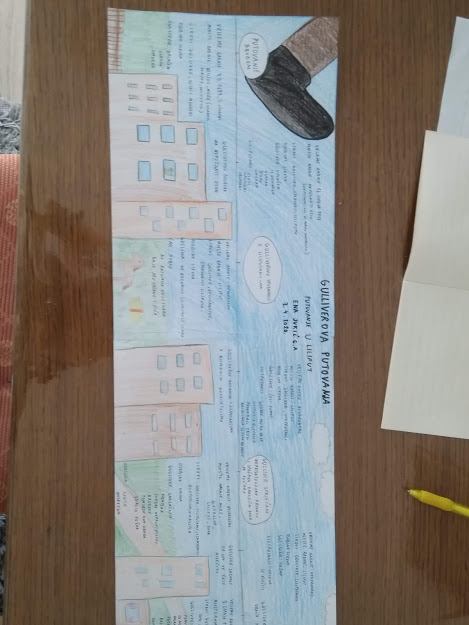 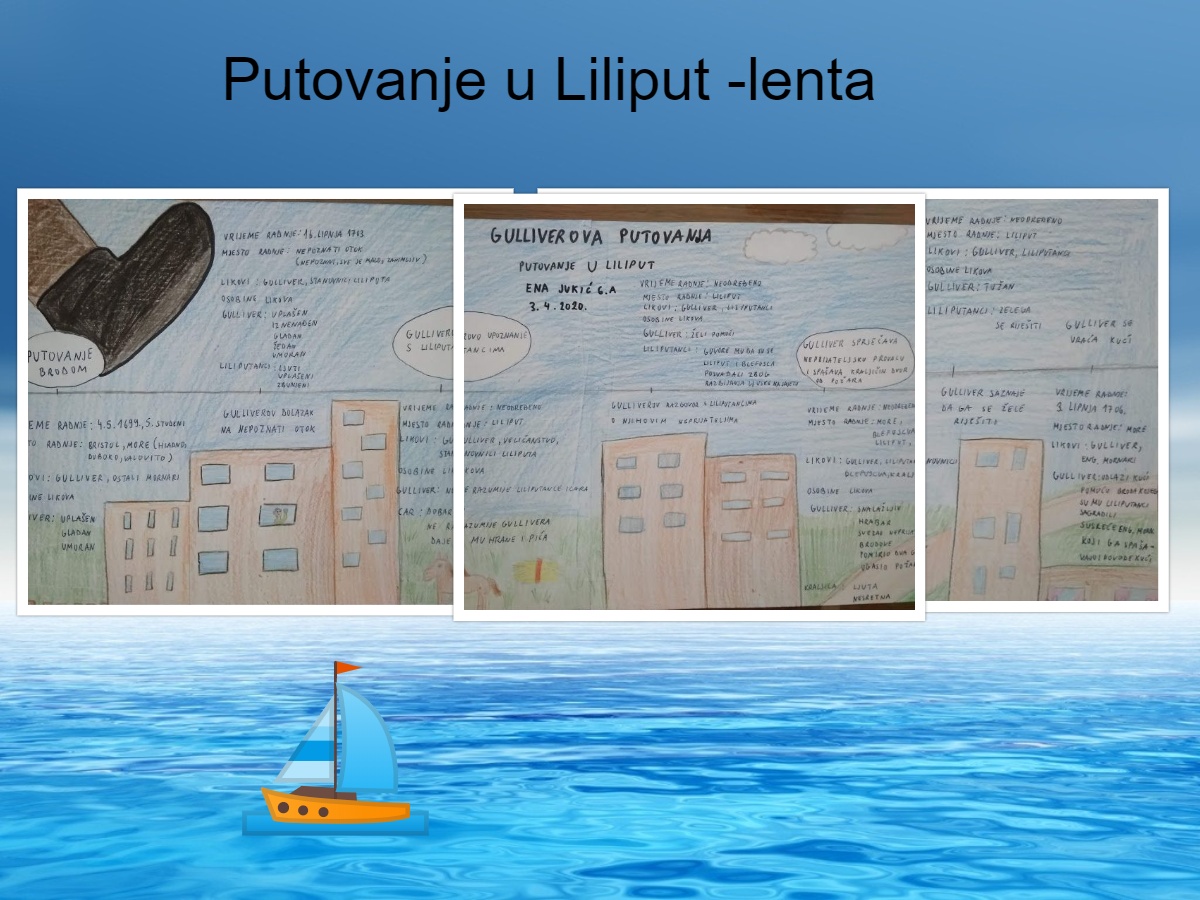 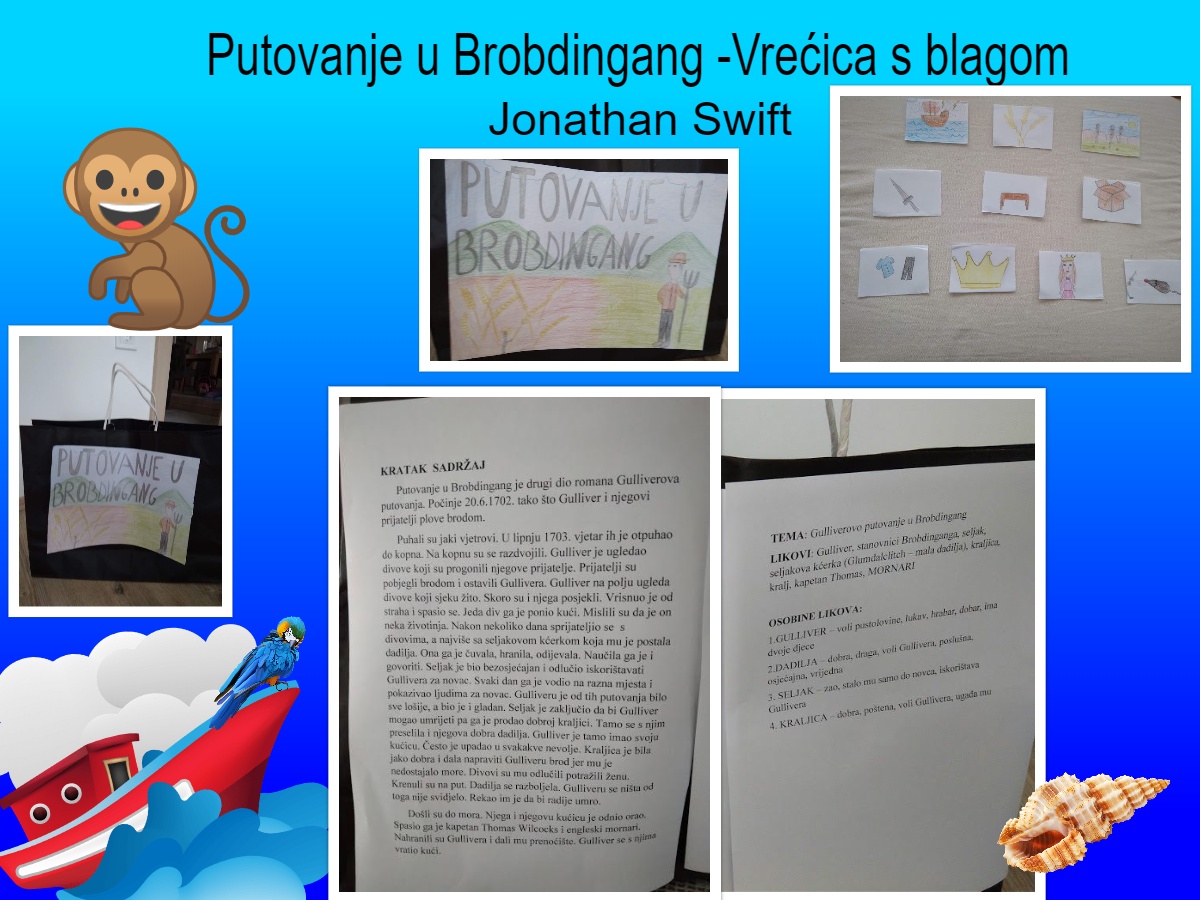 Lara Vučemilović Šimunović, 6. a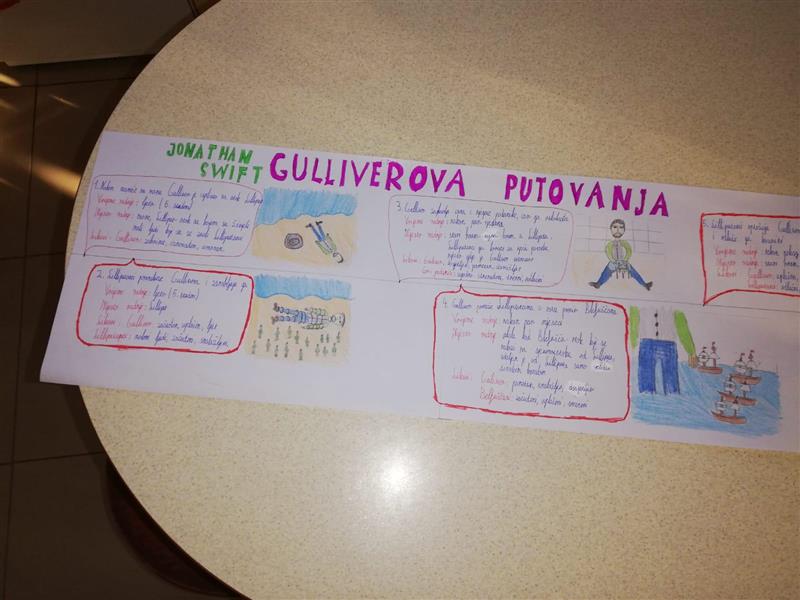 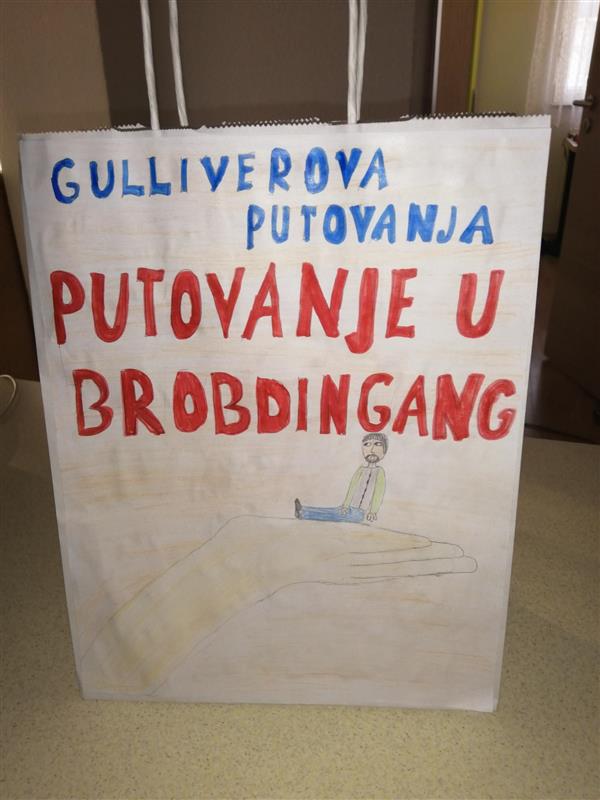 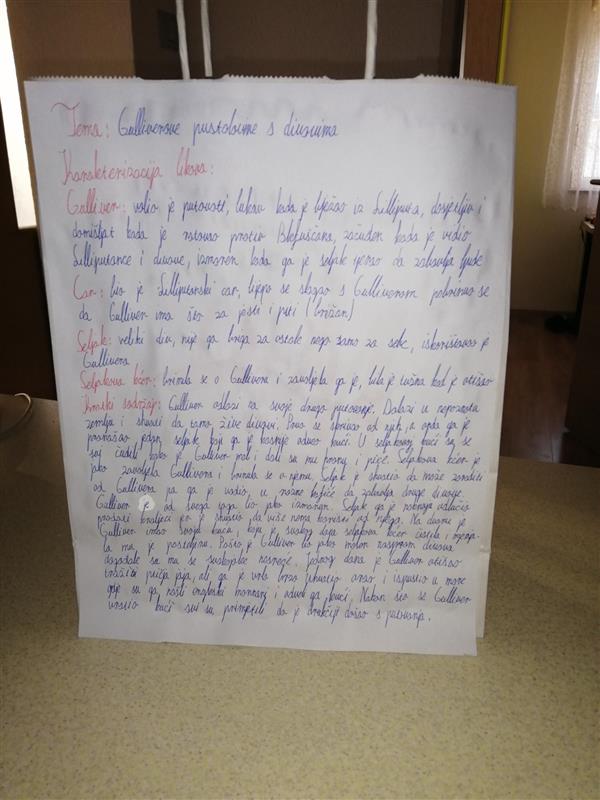 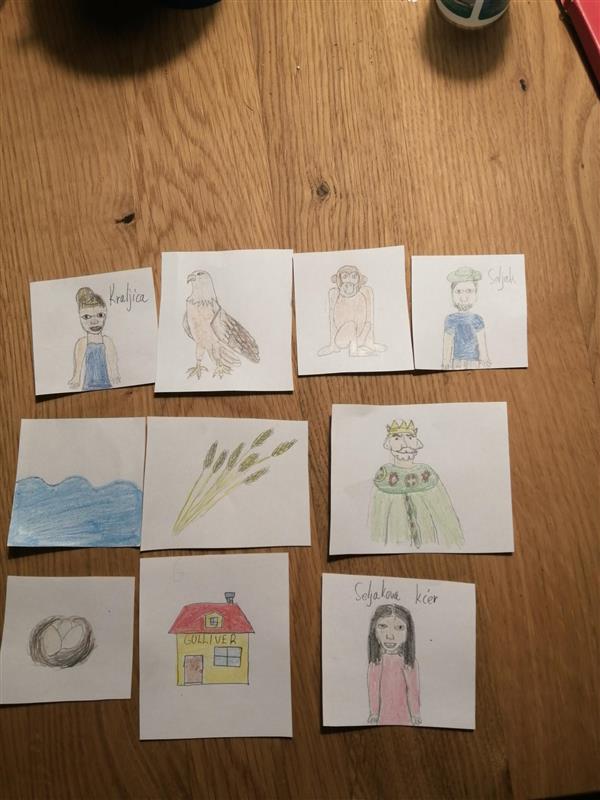 Sara Grgić, 6. a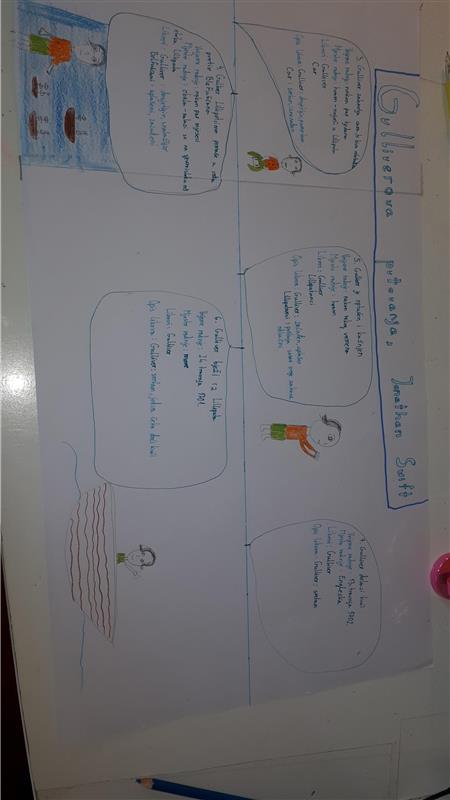 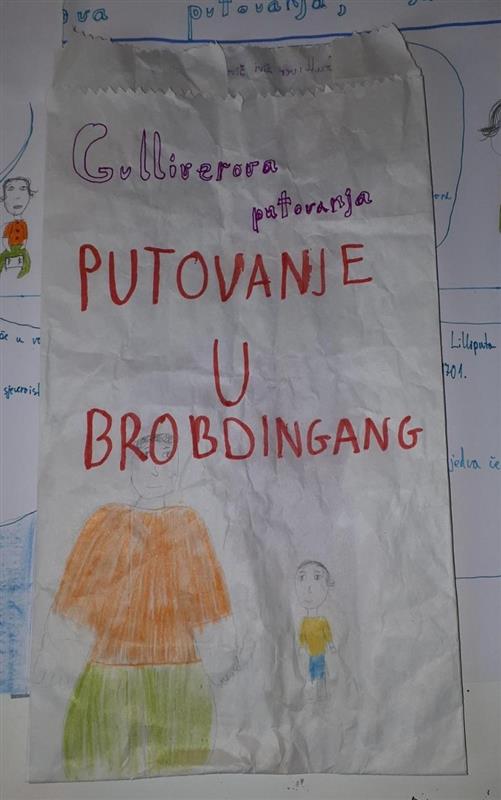 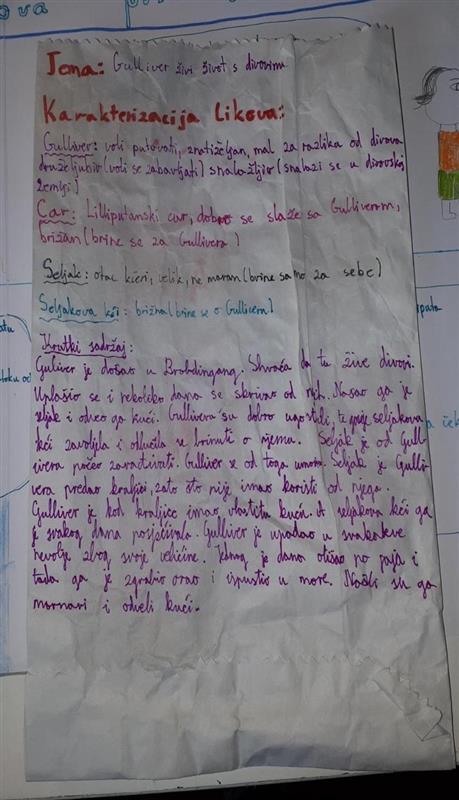 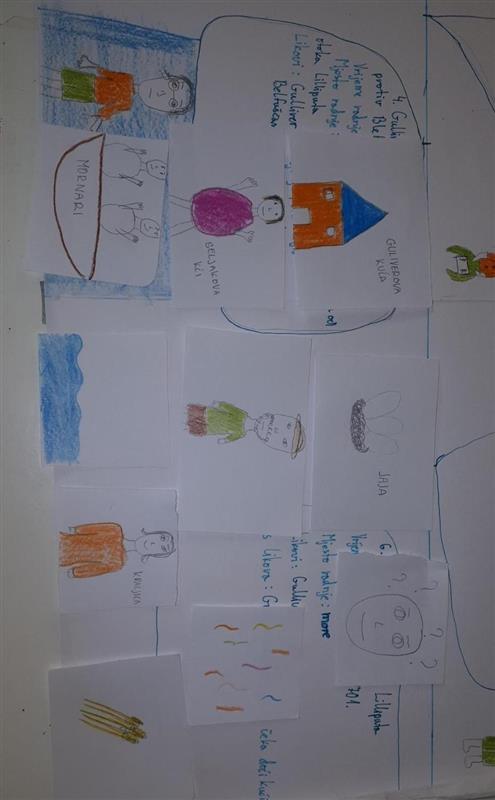 